 בבית הדין הרבני ה לפני כבוד הדיינים:הנדון: החלטהבפנינו תגובת ב"כ העמותה.לאחר עיון ראשוני מבהיר ביה"ד כדלהלן:עבודת המנהל המיוחד וצוותו מרשימה ביותר מורכבת יסודית מקצועית ודקדקנית באופן מעורר השתאות. ברור לכל מבין כי קביעת תעודות הזהות לכל נכס מקדמת ביותר את השבחת נכסי ההקדשות. גם אם שכר הטירחה גבוה וביה"ד השיג על כך, ברור כי ניתן לומר שעבודתו תניב פירות של השבחה לטובת ההקדש ללא ערך לגובה שכר הטירחה. קביעת ביה"ד כי בסוף התהליך ההקדש הרוויח רבות מעבודת המנהל המיוחד.     האשמה על הזנחת השבחת הנכסים עד כה מוטלת על כתפי הנאמנים לשעבר.מכתב ב"כ הנאמנים מעלה עוד כי חסרה להם הבנה בסיסית בחשיבות השבחת הנכסים לטובת המטרות להם הוקדשו הנכסים. כמו כן הנאמנים כנראה לא הפנימו את העוולה שנעשתה על ידיהם בשימוש בכספים נגד החלטות ביה"ד. בעבר, כשביה"ד בהרכבו הנוכחי קבע זאת שוב ושוב חזרו הנאמנים על עמדתם ולמרות כך ביה"ד קיווה להעמיד על חומרת הדבר. כנראה, ללא הצלחת יתר. כל הנ"ל בנוסף להטחת הרפש בשליח ביה"ד – המנהל המיוחד – באופן שאיננו עניני ואינו מכבד, מביאה את ביה"ד לשקול מחדש את בחירת הנאמנים המוצעים.    ניתן ביום  ().העתק מתאים למקור, המזכיר הראשיב"התיק 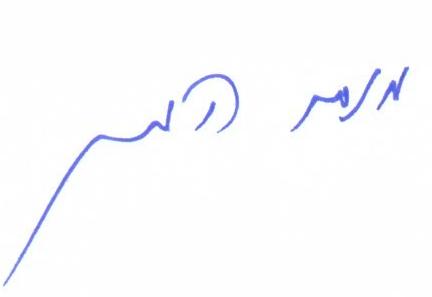 